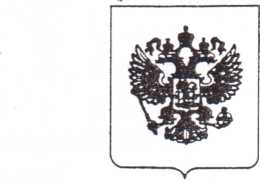 ПРАВИТЕЛЬСТВО РОССИЙСКОЙ ФЕДЕРАЦИИРАСПОРЯЖЕНИЕ от 5 августа 2015 г. № 1508-рМОСКВАУтвердить прилагаемый состав организационного комитета по подготовке и проведению празднования 400-летия основания г. Енисейска Красноярского края.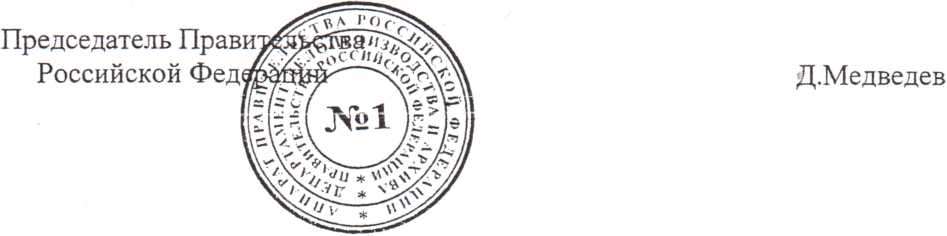 УТВЕРЖДЕН распоряжением Правительства Российской Федерации от 5 августа 2015 г. № 1508-рСОСТАВорганизационного комитета по подготовке и проведению празднования 400-летия основания г. Енисейска Красноярского краяЗаместитель Председателя Правительства Российской Федерации (председатель организационного комитета)Министр культуры Российской Федерации (заместитель председателя организационного комитета)Губернатор Красноярского края (заместитель председателя организационного комитета)глава города Енисейска Красноярского края (по согласованию)директор Департамента регионального развития Минэкономразвития Россииначальник отдела Департамента государственной политики в области средств массовой информации Минкомсвязи Россиизаместитель Министра образования и науки Российской Федерациипервый заместитель Министра здравоохранения Российской Федерациизаместитель директора Департамента имущественных отношений и территориального планирования Минтранса Россиичлен Комитета Государственной Думы по бюджету и налогам (по согласованию)директор Департамента финансов Минстроя Россииепископ Енисейский и Лесосибирский (по согласованию)заместитель руководителя Федерального дорожного агентствачлен Комитета Совета Федерации по бюджету и финансовым рынкам (по согласованию)первый заместитель Губернатора Красноярского края - председатель Правительства Красноярского краяпредседатель Законодательного Собрания Красноярского края (по согласованию)директор Департамента туризма и региональной политики Минкультуры России (ответственный секретарь организационного комитета)